AUTHORS/ CONTRIBUTORS LISTAPPROVAL CONTROLHISTORY OF DOCUMENT CHANGES List of Abbreviations (if applicable)HeadingsTEXT paragraph in Helvetica Font 11 preferred  SubheadingsSubheadingsReferences (if applicable)Annexures (if applicable)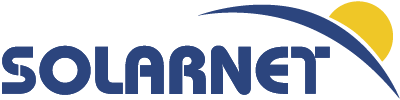 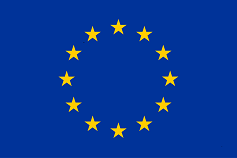 Project (Grant) Number:824135Project Acronym:SOLARNETProject title:Integrating High Resolution Solar PhysicsDocument DetailsDocument DetailsDocument TitlePrepared by (Institution’s Name):Work Package number & TitleDeliverable number (if applicable)Document code (inserted by project office)File name (inserted by project office)Date uploaded (inserted by project office)NameFunctionOrganizationControlNameOrganizationFunctionDatePreparedPreparedRevisedApprovedAuthorizedIssueDateChange DescriptionVerison 1.0Initial Issue